U4 Revision: Progress check   					     srijeda 01.04.2020.Nadam se da vam se svidio kratki filmić i da ste ponovili Present simple.Danas ćemo malo ponoviti vrijeme, odnosno kazivanje vremena.What's the time??Pogledajte zadatak 2 u radnoj bilježnici na str.40.2 Write about Dan's weekON Monday he gets up AT half past seven. (7:30)ON-koji dan?                AT-u koliko sati?On Monday he walks to school at quarter to nine. (8:45)On Monday Dan and Mark play football at five o'clock. (5:00)On Tuesday he has a violin lesson at quarter past four. (4:15)On Wednesday he has dinner at his friend's house at half past six. (6:30)On Thursday he plays tennis at quarter to seven. (6:45)On Friday Dan and Mark go swimming at half past seven. (7:30)On Saturday he goes to the sports centre at ten o'clock. (10:00)Ne zaboravite! Kad govorimo koliko je sati minute uvijek dolaze na 1. mjesto:6:20 – It's twenty past six.		8:35 – It's twenty-five to nine.10:05 – It's five past ten.		4:50 – It's ten to five.3:10 – It's ten past three.		1: 40 – It's twenty to two. Na sljedećem linku možete vježbati. Iznad satova imate zvučni zapis pa možete i poslušati. Za prebacivanje na sljedeće pitanje kliknite NEXT na vrhu pored broja (npr 1/14  next)https://agendaweb.org/exercises/vocabulary/audio/time/time-2Stay home – stay healthy                                                                               See you soon 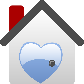 